Bolton-on-Swale St Mary’s CE Primary School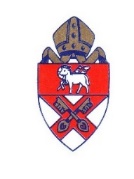 ‘To love, live and learn together’PERSON SPECIFICATION School AdministratorJOB TITLE: School Administrator ( Grade CD)) Essential upon appointmentDesirable on appointment (if not attained, development may be provided for successful candidate)KnowledgeKnowledge of administration and office systems Knowledge of SIMS; Parent Pay; Parent Mail or similarExperienceClerical or administrative experienceExperience of working with Microsoft Office; ExcelCash handling experienceExperience of working in a Primary School settingOccupational Skills  Computer literate Good interpersonal and communication skills; verbal and writtenGood numeracy and literacy skillsJudgemental skillsAbility to work to deadlinesQualificationsGCSE English and Maths as minimumQualification to Level 3 or equivalent as minimum Relevant IT qualificationsPersonal QualitiesAttention to detail and accuracyAbility to relate well to adults and childrenOrganisational skillsAbility to work successfully in a teamAbility to work independentlyA sense of humour and a ‘can do’ attitudeConfidentialityOther RequirementsTo be committed to the school’s policy and ethos and to be supportive of its distinctive Christian ethosTo be committed to Continual Professional Development. Motivation to work with children and young people.Ability to form and maintain appropriate relationships and personal boundaries with children and young people. Enhanced DBS clearance required Equal OpportunitiesTo assist in ensuring that NYCC’s equalities policies are considered within the school’s working practices in terms of both employment and service delivery. 